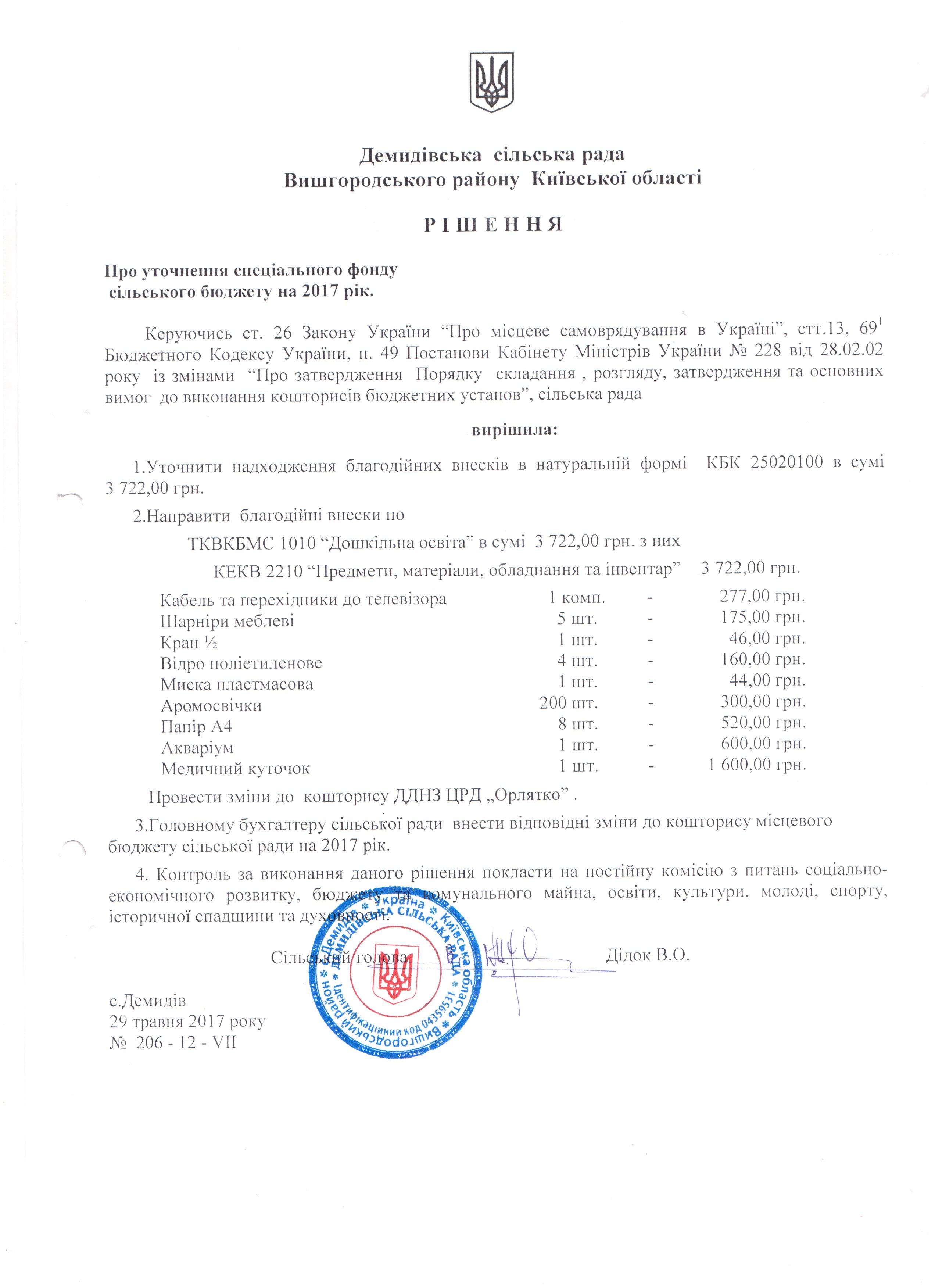 2017 рік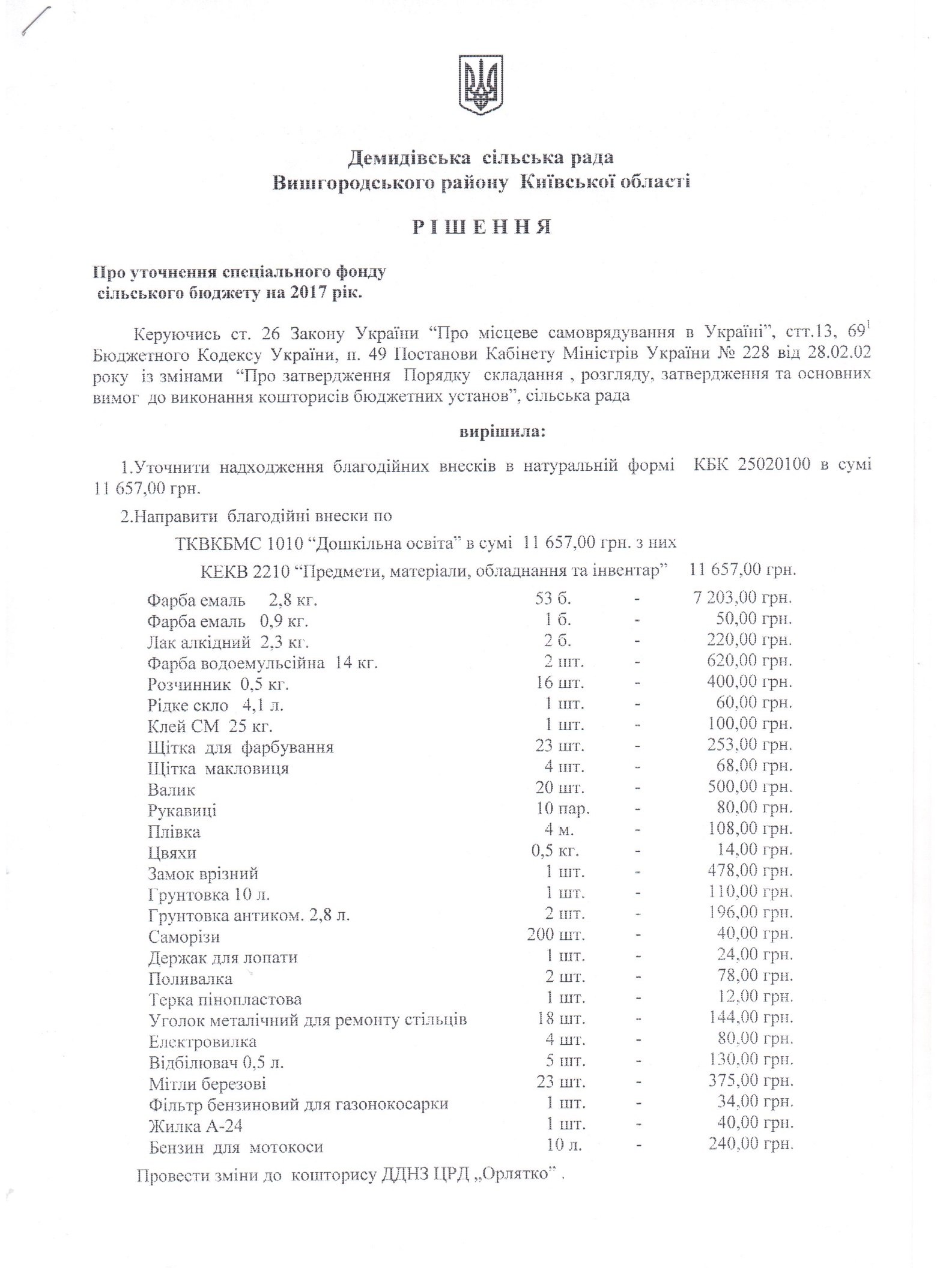 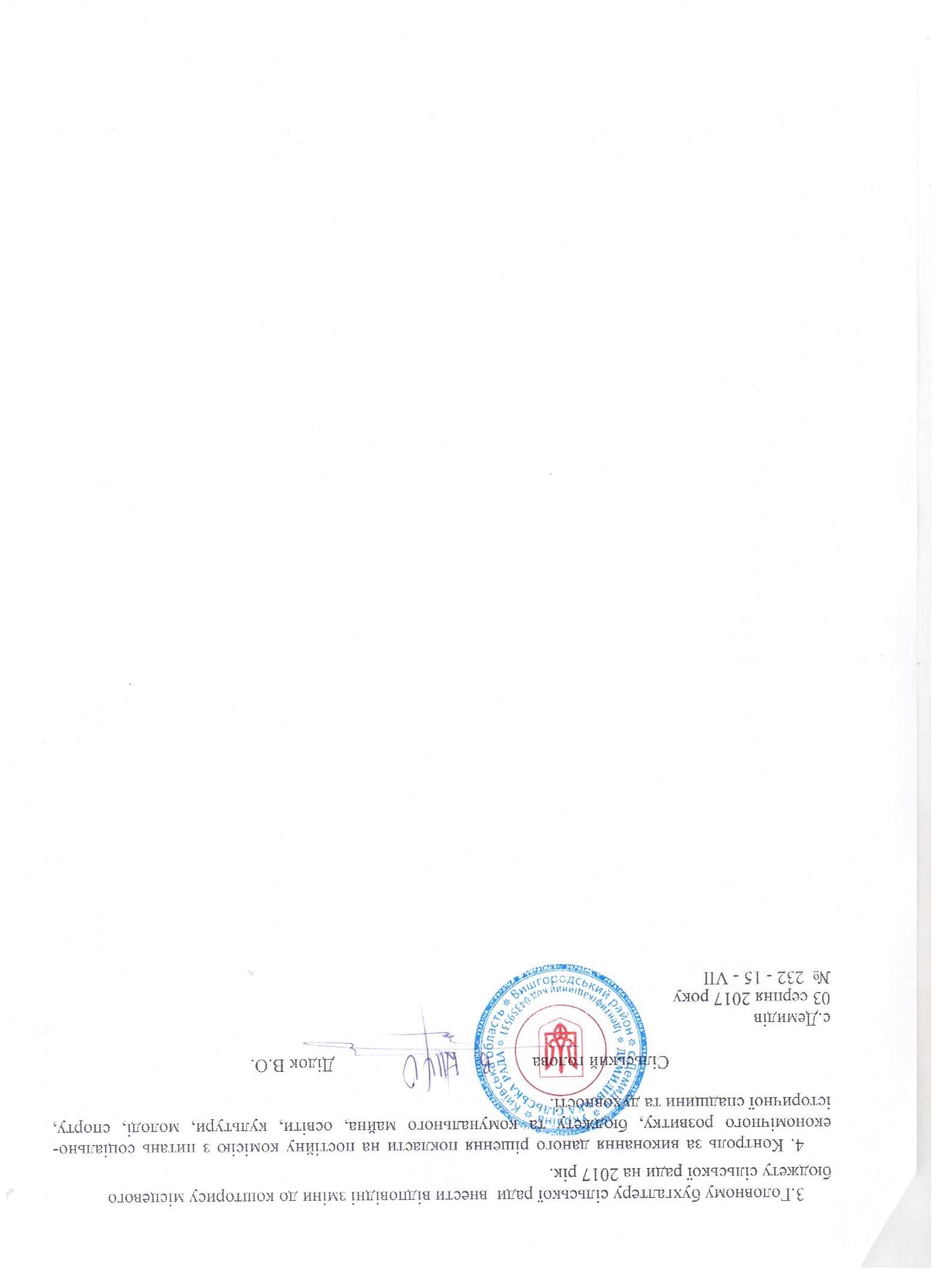 2018рік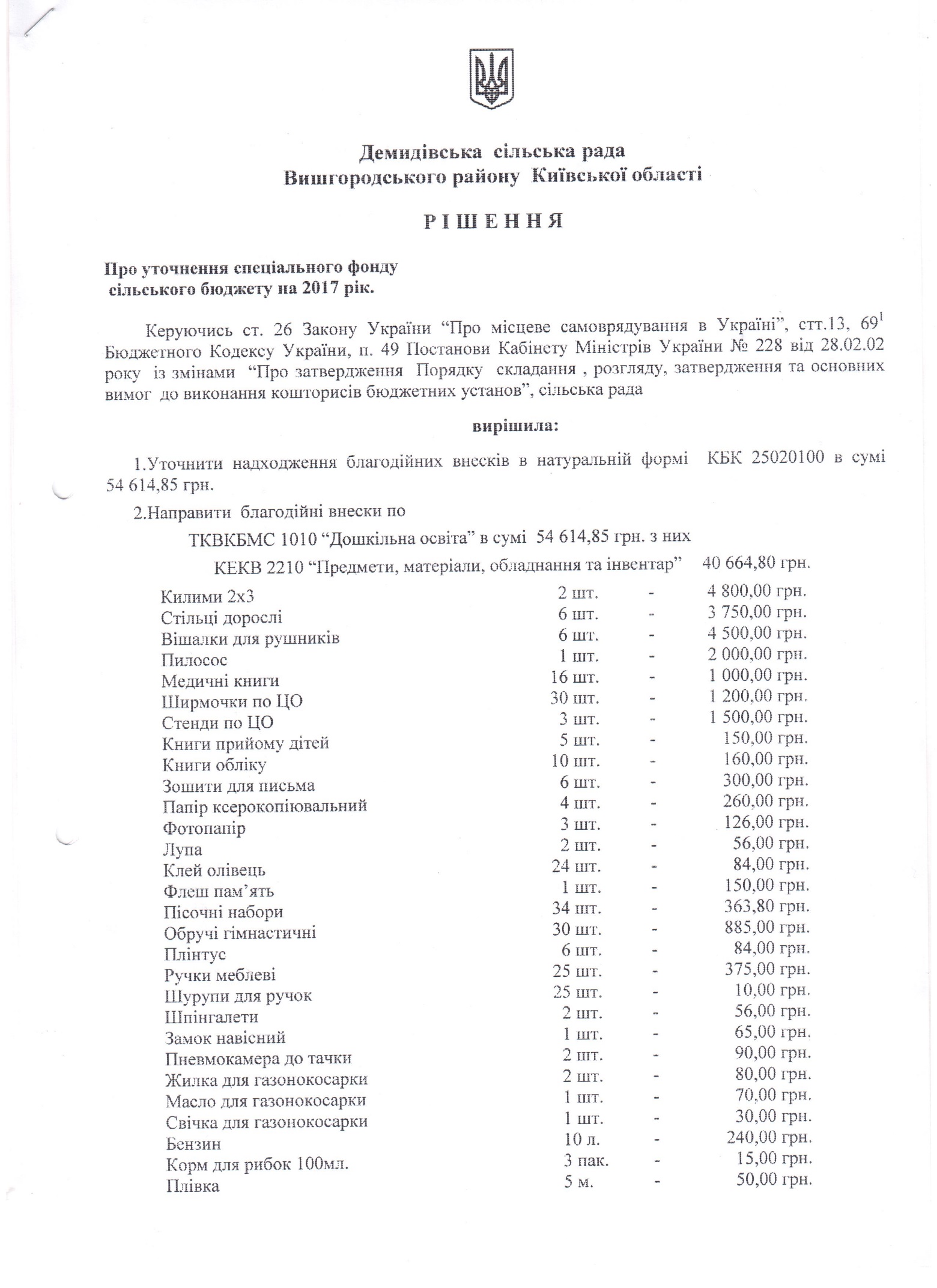 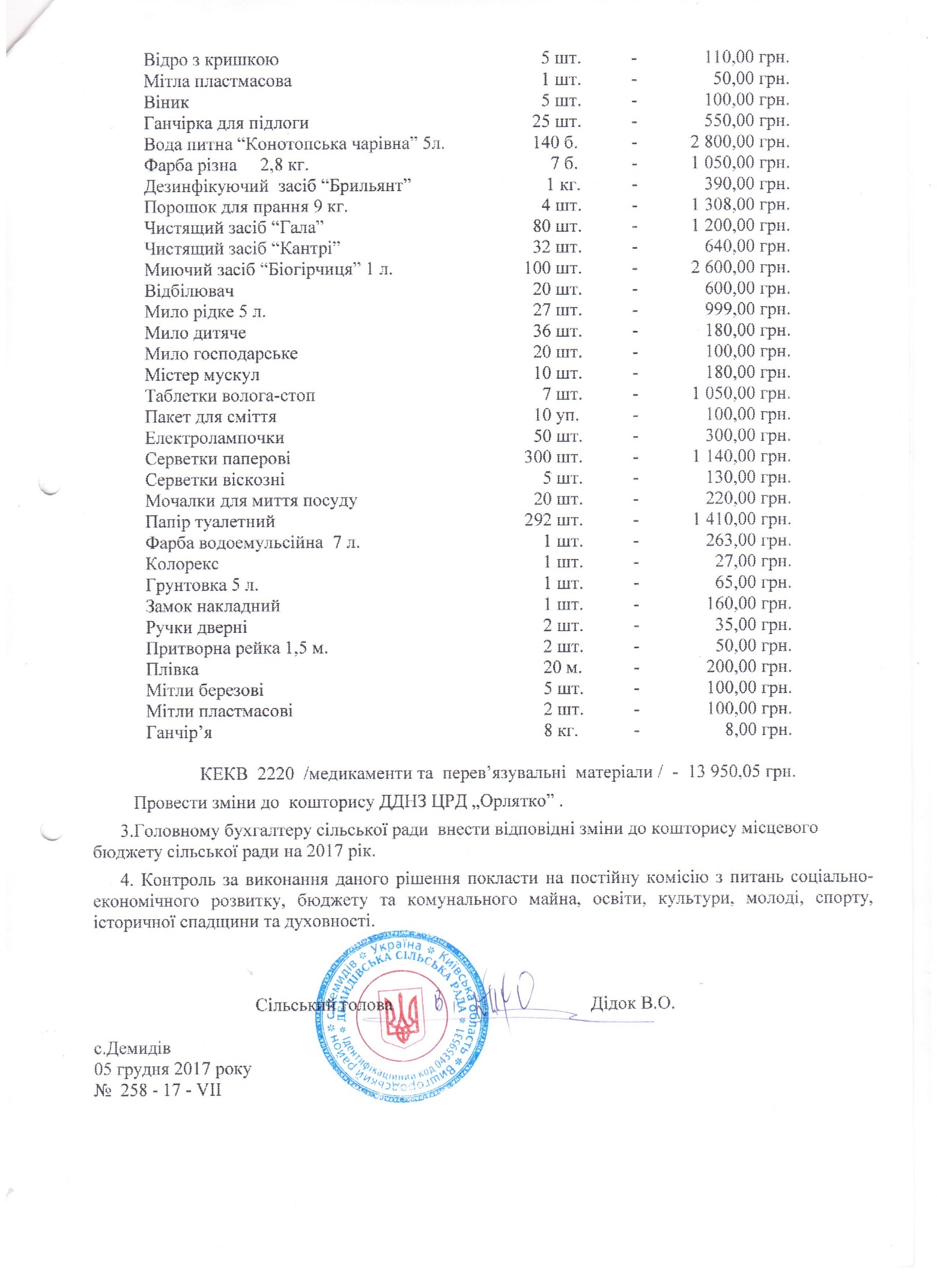 